Publicado en Madrid el 05/08/2016 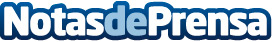 Internet, la principal tecnología incorporada al sector de las cajas fuertesLos grandes fabricantes del sector han apostado por la adaptación de sus catálogos a las necesidades específicas de cada cliente. La nueva normativa europea ha cambiado los procesos de fabricación, con la incorporación de materiales más sólidos y ligerosDatos de contacto:Opción Segurawww.comprarcajasfuertes.es902 95 54 35Nota de prensa publicada en: https://www.notasdeprensa.es/internet-la-principal-tecnologia-incorporada Categorias: Nacional Telecomunicaciones Sociedad E-Commerce Seguros Innovación Tecnológica http://www.notasdeprensa.es